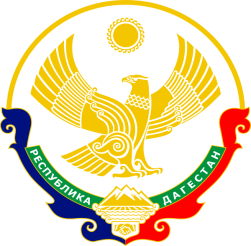 РЕСПУБЛИКА ДАГЕСТАНМО «АКУШИНСКИЙ РАЙОН»МКОУ «ТАНТЫНСКАЯ СРЕДНЯЯ ОБЩЕОБРАЗОВАТЕЛЬНАЯ ШКОЛА».	368283 с.Танты    tanti.dagschool.com    Tantisosh@mail.ru   тел. +7(906)449-51-23  ИНН 0502004898 _________________________________________________________________________________________________	Контингент обучающихся на 2019-2020 учебный год Всего:  43 человекУровень(ступень) образованияНормативный срок освоенияКоличество обучающихся за счёт бюджетаНачальное общее образование 4 года11Основное общее образование 5 лет22Среднее общее образование2 года10